https://youtu.be/79g4wHNFBg0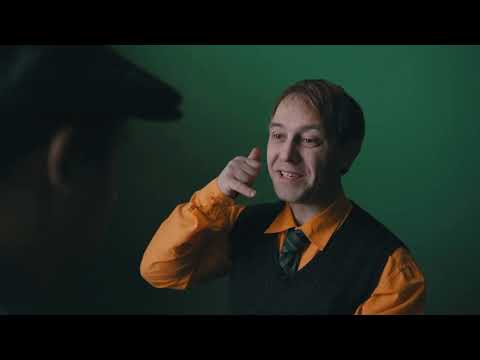 